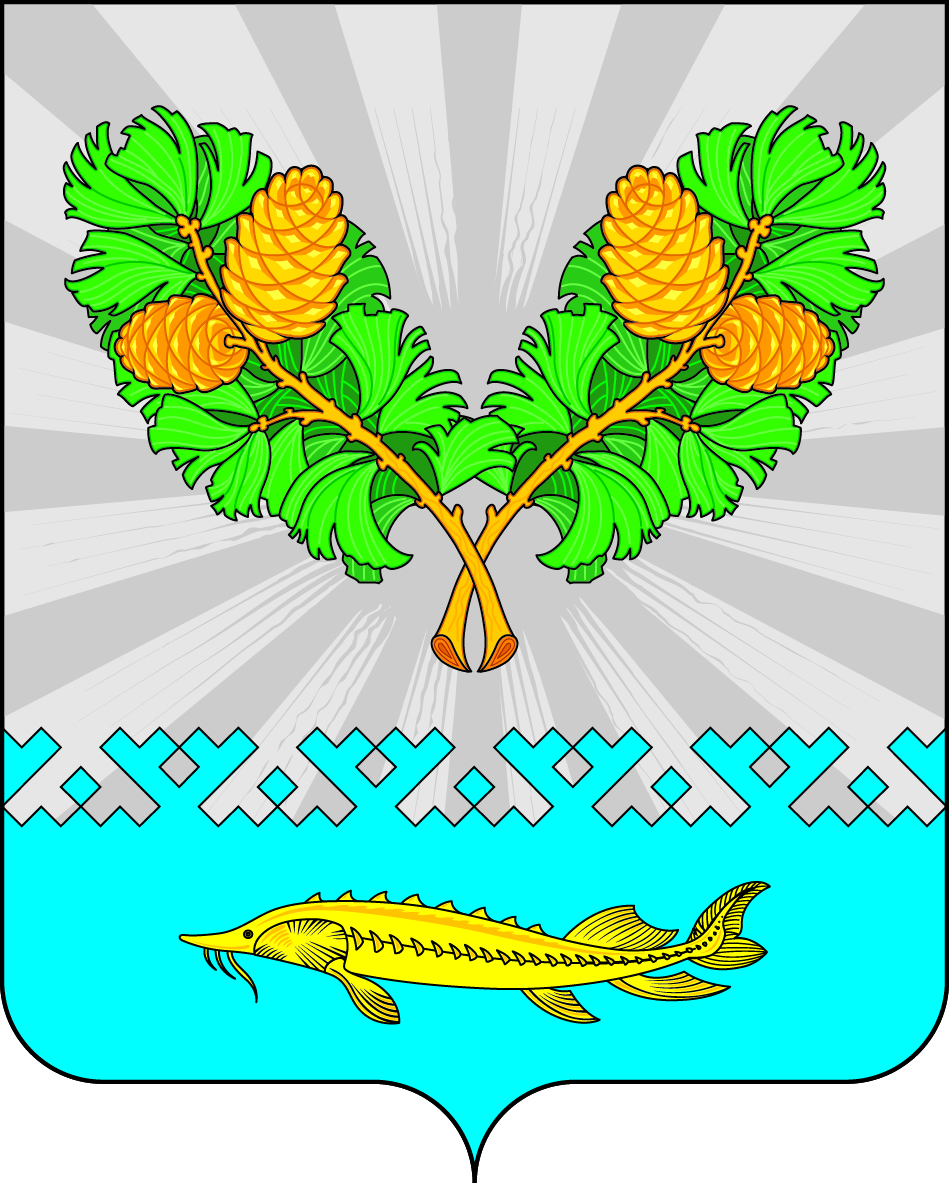 Об утверждении Порядка организации   и    осуществления      муниципального контроля    за     соблюдением   Правил благоустройства      на        территории сельского поселения КарымкарыВ соответствии Федеральным законом от 06.10.2003 № 131-ФЗ «Об общих принципах организации местного самоуправления в Российской Федерации», Федеральным законом от 26.12.2008 № 294-ФЗ «О защите прав юридических лиц и индивидуальных предпринимателей при осуществлении государственного контроля (надзора) и муниципального контроля»:1. Утвердить Порядок организации и осуществления муниципального контроля за соблюдением правил благоустройства на территории сельского поселения Карымкары согласно приложению к настоящему постановлению.2. Настоящее постановление вступает в силу после его официального опубликования (обнародования).3. Контроль за выполнением постановления оставляю за собой.Глава сельского поселения Карымкары                                                              Ф.Н.СеменовПриложение к постановлению администрации сельского поселения Карымкарыот 28.08.2020 № 147Порядок организации и осуществления муниципального контроля за соблюдением Правил благоустройства территории сельского поселения Карымкары1. Общие положения1.1. Настоящий Порядок организации и осуществления муниципального контроля за соблюдением Правил благоустройства территории сельского поселения Карымкары (далее - Порядок) регламентирует организацию и осуществление муниципального контроля за соблюдением Правил благоустройства территории сельского поселения Карымкары.1.2. Целью муниципального контроля за соблюдением Правил благоустройства территории сельского поселения Карымкары (далее - муниципальный контроль за соблюдением Правил благоустройства) является организация и проведение на территории муниципального образования сельское поселение Карымкары проверок соблюдения юридическими лицами, индивидуальными предпринимателями требований, установленных федеральными законами, законами Ханты-Мансийского автономного округа - Югры, а также требований, установленных муниципальными правовыми актами сельского поселения Карымкары. 1.3. Муниципальный контроль за соблюдением Правил благоустройства осуществляется администрацией сельского поселения Карымкары(далее – администрация поселения, орган муниципального контроля).Уполномоченным органом администрации поселения по осуществлению муниципального контроля является специалист по управлению муниципальной собственностью и заместитель главы администрации сельского поселения Карымкары (далее - уполномоченный орган).1.4. Координация деятельности по осуществлению муниципального контроля возлагается на главу сельского поселения Карымкары.1.5. При осуществлении муниципального контроля за соблюдением Правил благоустройства уполномоченный орган вправе взаимодействовать с органами прокуратуры, внутренних дел, другими органами государственной власти и органами местного самоуправления, экспертными организациями. 1.6. Взаимодействие в электронной форме в рамках осуществления муниципального контроля осуществляется в соответствии с нормами действующего законодательства.1.7. К отношениям, связанным с осуществлением муниципального контроля, организацией и проведением проверок юридических лиц, индивидуальных предпринимателей, применяются положения Федерального закона от 26.12.2008 №294-ФЗ «О защите прав юридических лиц и индивидуальных предпринимателей при осуществлении государственного контроля (надзора) и муниципального контроля» (далее – Закон №294-ФЗ).2. Порядок организации и осуществления муниципального контроля за соблюдением Правил благоустройства2.1. Муниципальный контроль за соблюдением Правил благоустройства осуществляется органом муниципального контроля в форме плановых проверок, проводимых в соответствии с ежегодным планом проверок, утверждаемым главой сельского поселения Кедровый, внеплановых проверок, а также путем проведения мероприятий без взаимодействия с юридическими лицами и индивидуальными предпринимателями.Проверки проводятся на основании муниципального правового акта органа муниципального контроля в порядке, установленном действующим законодательством.Мероприятия без взаимодействия с юридическими лицами и индивидуальными предпринимателями проводятся на основании заданий на проведение таких мероприятий, разрабатываемых органом муниципального контроля и утверждаемых главой сельского поселения Карымкары.2.2. Плановые и внеплановые проверки юридических лиц и индивидуальных предпринимателей проводятся при наличии оснований и в порядке, предусмотренном Федеральным законом №294-ФЗ.2.3. Проверка проводится с участием представителей проверяемой стороны. О проведении проверки юридические лица, индивидуальные предприниматели уведомляются в порядке и сроки, установленные Федеральным законом №294-ФЗ.2.4. По результатам проведения проверки юридических лиц и индивидуальных предпринимателей составляется Акт проверки по форме, установленной приказом Министерства экономического развития Российской Федерации от 30.04.2009 №141 «О реализации положений Федерального закона «О защите прав юридических лиц и индивидуальных предпринимателей при осуществлении государственного контроля (надзора) и муниципального контроля», в двух экземплярах.По результатам проведения проверки граждан составляется Акт проверки в двух экземплярах.По результатам проведения мероприятий без взаимодействия с юридическими лицами и индивидуальными предпринимателями оформляются Акты о проведении мероприятия.2.5. В случае выявления нарушений обязательных требований при проведении проверки выдается предписание об устранении выявленных нарушений с указанием сроков их устранения и (или) о проведении мероприятий по предотвращению причинения вреда жизни, здоровью людей, вреда животным, растениям, окружающей среде, объектам культурного наследия (памятникам истории и культуры) народов Российской Федерации, музейным предметам и музейным коллекциям, включенным в состав Музейного фонда Российской Федерации, особо ценным, в том числе уникальным, документам Архивного фонда Российской Федерации, документам, имеющим особое историческое, научное, культурное значение, входящим в состав национального библиотечного фонда, безопасности государства, имуществу физических и юридических лиц, государственному или муниципальному имуществу, предупреждению возникновения чрезвычайных ситуаций природного и техногенного характера, а также других мероприятий, предусмотренных федеральными законами.2.6. В случае выявления нарушений обязательных требований, за которые установлена административная ответственность, а также неисполнения предписаний об устранении выявленных нарушений составляются протокола об административных правонарушениях, ответственность за которые предусмотрена Законом Ханты-Мансийского автономного округа - Югры от 11.06.2010 № 102-оз «Об административных правонарушениях», которые направляются в уполномоченные органы для рассмотрения и принятия соответствующего решения. 2.7. При выявлении нарушений обязательных требований, за которые установлена уголовная ответственность, материалы проверок направляются органом муниципального контроля в уполномоченные органы (по подведомственности) для рассмотрения и принятия соответствующего решения.2.8. В случае получения в ходе проведения мероприятий без взаимодействия с юридическими лицами и индивидуальными предпринимателями, гражданами сведений о готовящихся нарушениях или признаках нарушения обязательных требований орган муниципального контроля направляет юридическому лицу, индивидуальному предпринимателю предостережение о недопустимости нарушения обязательных требований.АДМИНИСТРАЦИЯ СЕЛЬСКОГО ПОСЕЛЕНИЯ КАРЫМКАРЫОктябрьского районаХанты-Мансийского автономного округа - ЮгрыПОСТАНОВЛЕНИЕАДМИНИСТРАЦИЯ СЕЛЬСКОГО ПОСЕЛЕНИЯ КАРЫМКАРЫОктябрьского районаХанты-Мансийского автономного округа - ЮгрыПОСТАНОВЛЕНИЕАДМИНИСТРАЦИЯ СЕЛЬСКОГО ПОСЕЛЕНИЯ КАРЫМКАРЫОктябрьского районаХанты-Мансийского автономного округа - ЮгрыПОСТАНОВЛЕНИЕАДМИНИСТРАЦИЯ СЕЛЬСКОГО ПОСЕЛЕНИЯ КАРЫМКАРЫОктябрьского районаХанты-Мансийского автономного округа - ЮгрыПОСТАНОВЛЕНИЕАДМИНИСТРАЦИЯ СЕЛЬСКОГО ПОСЕЛЕНИЯ КАРЫМКАРЫОктябрьского районаХанты-Мансийского автономного округа - ЮгрыПОСТАНОВЛЕНИЕАДМИНИСТРАЦИЯ СЕЛЬСКОГО ПОСЕЛЕНИЯ КАРЫМКАРЫОктябрьского районаХанты-Мансийского автономного округа - ЮгрыПОСТАНОВЛЕНИЕАДМИНИСТРАЦИЯ СЕЛЬСКОГО ПОСЕЛЕНИЯ КАРЫМКАРЫОктябрьского районаХанты-Мансийского автономного округа - ЮгрыПОСТАНОВЛЕНИЕАДМИНИСТРАЦИЯ СЕЛЬСКОГО ПОСЕЛЕНИЯ КАРЫМКАРЫОктябрьского районаХанты-Мансийского автономного округа - ЮгрыПОСТАНОВЛЕНИЕАДМИНИСТРАЦИЯ СЕЛЬСКОГО ПОСЕЛЕНИЯ КАРЫМКАРЫОктябрьского районаХанты-Мансийского автономного округа - ЮгрыПОСТАНОВЛЕНИЕАДМИНИСТРАЦИЯ СЕЛЬСКОГО ПОСЕЛЕНИЯ КАРЫМКАРЫОктябрьского районаХанты-Мансийского автономного округа - ЮгрыПОСТАНОВЛЕНИЕ«28»августа2020 г.№147-пп. Карымкарып. Карымкарып. Карымкарып. Карымкарып. Карымкарып. Карымкарып. Карымкарып. Карымкарып. Карымкарып. Карымкары